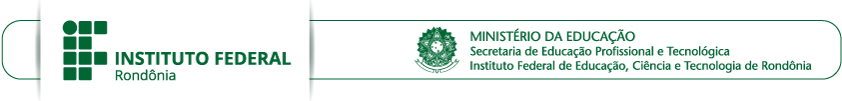 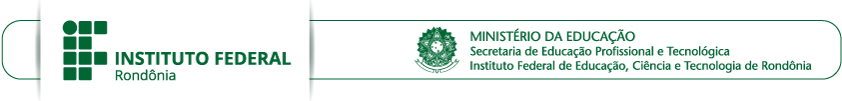 ANEXO IPONTUAÇÃO DA AVALIAÇÃO DE TÍTULOSCOMPONENTES AVALIADOS[1] Fração igual ou superior a 06 meses corridos será considerada como um ano. [2 ] Experiência comprovada no item 2 não será computada para o item 3.PROFESSOR MEDIADOR A DISTÂNCIATÍTULOS e PONTUAÇÃOPONTUAÇÃO1: Pós-graduação: especialização, mestrado ou doutorado, ministrado por Instituição de ensino superior, reconhecida por órgão oficial.Diploma de especialista: 1,0(um) ponto;Diploma de mestre: 2,0(dois) pontos;Diploma de doutor: 4,0 (quatro) pontos.(Pontuações não cumulativas)2: Experiência profissional: atuação como mediador/tutor a distância em cursos na modalidade EaD.*Últimos 5 anos, a contar da data de publicação deste edital.1,0 (um) ponto por ano¹ (No máximo 3 pontos)3: Experiência profissional: atuação como mediador/tutor a distância em cursos de graduação, na modalidade EaD.*Últimos 5 anos, a contar da data de publicação deste edital.1,0 (um) ponto por ano2 (No máximo 3 pontos)4: Curso de capacitação: temática voltada para a educação a distância.*Obtido nos últimos 3 anos, a contar da data de publicação deste edital. (Carga horária mínima de 20h)0,5 (meio) ponto por curso (No máximo 5 pontos)